COUNTRY STAR ZACH BRYAN RELEASES NEW NINE-SONG EPSUMMERTIME BLUES JUST WEEKS AFTER HIS CRITICALLY ACCLAIMED AMERICAN HEARTBREAK ALBUMPRE-SAVE HERE / WATCH THE VIDEO FOR THE TITLE TRACK HERETICKETS ON SALE FOR EXTENDED SUMMER TOUR HERE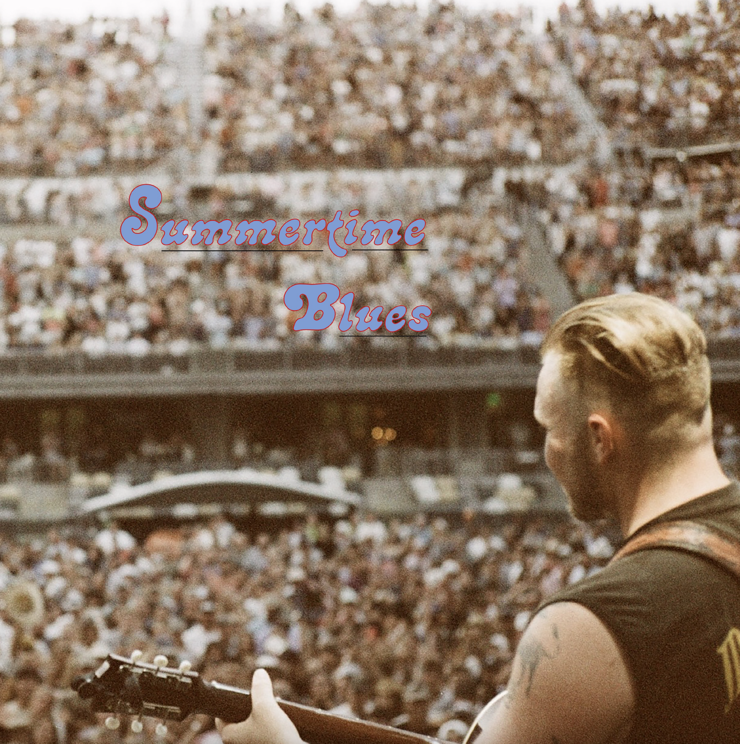 (Click HERE for Hi-Res cover art: photo by Louie Nice, designed by Zach Bryan)July 14, 2022 (Los Angeles, CA) – Tomorrow, Oklahoma country star Zach Bryan releases Summertime Blues, a new 9-track EP, which arrives only a couple of months after his record-breaking, critically-acclaimed Warner Records debut AMERICAN HEARTBREAK. Pre-save/order Summertime Blues HERE and watch the video for the title track HERE. Summertime Blues follows in the footsteps of AMERICAN HEARTBREAK with its honest and poignant storytelling, further underscoring Bryan’s reputation as one of the most vital and singular songwriters of his, or any other generation.Over the course of Summertime Blues, Bryan sings about working class lifestyle; (the dark and muscular “Quittin’ Time”); paints a bittersweet portrait of a summer night across America on the title track; tells a longing story about the one that got away (“Oklahoma Smoke Show”); and dives deep into the frustrations of a relationship gone sour (the fiery “All The Time”). He shifts from epic to intimate with the songwriting mastery fans have become accustomed to, exploring the many textures of life without flinching at their complexities. Bryan also announces a handful of new concert dates, including his first proper headlining gig in Los Angeles at The Wiltern on October 18. His summer tour thus far has found him forging profound connections with fans thanks to his simple, undiluted, genuine, and captivating music. A local ticket pre-sale for the new dates begins today at 8:00AM PT.  General on-sales begin tomorrow, July 15 at 10:00AM local time. See all of Bryan’s upcoming tour dates below and buy tickets HERE. AMERICAN HEARTBREAK, the Navy veteran’s third album and first for Warner Records as well as his first studio-recorded album, made the second-highest streaming country music album debut in history, breaking the 2022 record for single album streams in a 24-hour period and pushing Bryan well past 1 billion streams globally. Capping five years of what Bryan himself called “a true tall-tale,” AMERICAN HEARTBREAK’s unforgettable vignettes of modern life in America—the rambling “From Austin,” stirring “Something In The Orange,” and down-home “Highway Boys,” to name just a few—earned him a spot in the canon of the country’s great narrative songwriters. “Something in the Orange” peaked at #11 on the Billboard Hot Country charts and was the #18 global streaming track overall. “From Austin” claimed #1 Country Song on Apple Music and debuted at #4 on Spotify’s Global Country chart. On the strength of its deeply personal story, the track has garnered over 37 million global streams. Bryan is now a regular presence on the most coveted playlists in country music.Summertime Blues proves that the once-in-a-lifetime songwriter has a deep well to pull from, and AMERICAN HEARTBREAK was just the beginning. 2022 Tour Dates:# Indicates newly added dateJuly 15              Canby, OR                    	Wild Hare Music FestivalJuly 15-17         Whitefish, MT                	Under The Big Sky Music & Arts Festival (Sold Out)July 22              Cleveland, OH              	Jacobs Pavilion at NauticaJuly 23              Columbus, OH              	Buckeye Country SuperfestJuly 25              Indianapolis, IN T         	CU Amphitheater at White River State ParkJuly 28              Chicago, IL                   	LollapaloozaJuly 29              Fort Smith, AR             	Peacemaker Music & Arts FestivalJuly 30              Atlanta, GA                   	Mercedes-Benz StadiumAug 04              Chicago, IL                   	Windy City Smoke OutAug 12              Gilford, NH                    	Band of NH PavilionAug 13              Bethel, NY                    	Bethel Woods CenterAug 14              Darien Center, NY         	Darien Lake AmphitheaterAug 18              Lewisburg, WV              	The State Fair of West VirginiaAug 20              Alexandria, LA               	Bulls, Bands, BarrelsSep 02              Weston, CO                  	Caveman Music FestivalSep 03              Snowmass Village, CO  Jas Aspen Snowmass Labor Day ExperienceSep 10              Chattanooga, TN           	Moon River Music Festival#Sep 11            Franklin, TN                 	FirstBank Amphitheater Sep 13              Asheville, NC                	Exploreashville.com ArenaSep 14              Raleigh, NC                  	Red Hat AmphitheaterSep 16              Pryor, OK                     	Born & Raised FestivalSep 17              Columbia, MD               	Merriweather Post PavilionSep 19              Pittsburgh, PA               	Stage AESep 21              Boston, MA                   	RoadrunnerSep 23              Camden, NJ                 	Waterfront Music PavilionSep 24-25         Bridgeport, CT                Sound On Sound FestivalSep 27              New York, NY               	The Rooftop at Pier 17Sep 29              Newport, KY                 	Promo West Pavilion at OvationSep 30              Detroit, MI                     	The Fillmore DetroitOct 02              Minneapolis, MN           	Surly Brewing Festival FieldOct 07              Austin, TX                     	Austin City Limits#Oct 18            Los Angeles, CA          	The Wiltern Oct 19              Phoenix, AZ                  	Arizona Federal TheatreOct 22              San Francisco, CA        	The Warfield#Oct 25            Seattle, WA                  	WAMU Theater Nov 3               Denver, CO                  	Red Rocks Amphitheater#Nov 11           San Diego, CA             	Gallagher Square at Petco Park About Zach Bryan:Zach Bryan is a singer/songwriter from Oologah, Oklahoma, proud of his small-town roots and whose music is fueled by a desire to stay true to himself. The 24-year-old is a recent active-duty member of the US Navy, previously stationed in Washington state—a family tradition that has instilled a sense of honor and humility that is clear in his music. His success is found in his raspy voice, a mix of classic folk melody and outlaw country with a raw edge that cuts to the bone. His breakthrough moment makes all that clear as day. In the video for “Heading South,” shot by phone outside of his Navy barracks in humid 95-degree heat, Bryan’s passion echoes off the strings of his trusted Guild. Drenched in sweat and belting words that he had written minutes earlier, the moment is authentic, brutal, and real. Millions of fans have now seen that video without any sort of industry assist, and millions more have connected to the tender, sincere songs found on both Bryan’s 2019 debut album DeAnn—dedicated to his late mother—and his 2020 follow-up, Elisabeth, an ode to those he loves. His recent show at Nashville’s famed Ryman Auditorium sold out in record time and now finds Bryan amidst a headline tour of sheds and festivals through summer 2022. His recent hit single “From Austin” topped both the Spotify and Apple Music’s Country charts.  AMERICAN HEARTBREAK, is Bryan’s first official studio album and first for Warner Records.  Upon release in May of 2022, it became the second-highest streaming country music album debut in history, breaking the 2022 record for single album streams in a 24-hour period and pushing Bryan well past 1 billion streams globally. A man of simple words, Bryan’s ability to create depth in his work is rivaled by few artists. He believes that who you are only extends to the person you are today, an ideology reflected in everything he creates.# # #For more information, please contact: Rick Gershon | Warner Records | Rick.Gershon@warnerrecords.com Regional/Tour: Jenny Huynh | Warner Records | Jenny.Huynh@warnerrecords.com FOLLOW ZACH BRYAN:Website | Instagram | TikTok | Twitter | YouTube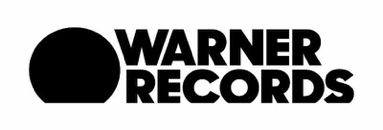 